Wniosek o przyznanie darowizny
na realizację projektu w ramach programu „Wedel od Serca. Pomagamy innym”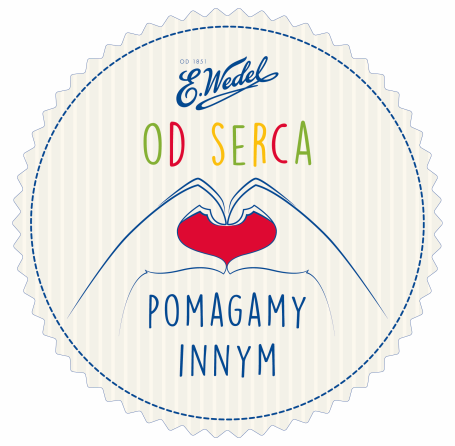 Informacje o Realizatorze projektuNazwa organizacji wnioskującej o wsparcie projektu wraz z adresem strony www (jeśli istnieje)Imię i nazwisko osoby zgłaszającej Wybierz z zespołu jedną osobę, która będzie liderem projektu i z którą będziemy mogli się kontaktować.Dane kontaktowe osoby zgłaszająceje-mail, nr telefonu Informacje o projekcieTytuł projektu 
Tu wpisz tytuł Waszego działania.  Opis i cel projektu Opisz, na czym polega Wasz projekt i jakie działania planujecie.  Co jest jego największą zaletą? Dlaczego chcecie go zrealizować? Termin i miejsce realizacji projektuWpisz daty, określające od kiedy i do kiedy będzie oraz w jakim miejscu będzie realizowany projekt.!   Pamiętaj, że realizacja i rozliczenie projektu powinno nastąpić przed końcem roku 2021.Znaczenie proponowanego projektu dla mieszkańców dzielnicy Praga-Południe. Kto będzie odbiorcą projektu? Napisz, dlaczego to działanie jest potrzebne? Dla kogo/do jakiej społeczności jest adresowane? Jaka będzie szacunkowa liczba odbiorców projektu?


5. W jaką kategorię konkursową wpisuje się Wasz projekt?W jaki sposób Wedel może być promowany w ramach projektu?Wsparcie finansowe projektuOpisz wydatki niezbędne do realizacji projektu (wymień niezbędne materiały, usługi, narzędzia, ich liczbę, jednostkę miary – czyli sztuki, kilogramy, liczbę roboczogodzin itd., cenę za daną jednostkę miary oraz wartość dla całego wydatku). Uwaga! Wsparcie finansowe nie może być przeznaczone na koszty osobowe takie jak wynagrodzenia czy honoraria, opłatę czynszu lub zaległych rachunków.Wnioskowana kwota dotacji w zł Maksymalna kwota, jaką możesz uzyskać w konkursie, to 10.000 zł.Złożenie niniejszego Formularza jest równoznaczne:ze zgłoszeniem się do konkursuz przeczytaniem i zaakceptowaniem Regulaminu konkursowegoz wyrażeniem zgody na przetwarzanie danych osobowych z oświadczeniem o dobrowolnym podaniu danych osobowych. z obowiązkiem rozliczenia się z otrzymanego dofinansowania – przedstawieniem faktur, dokumentacji fotograficznej i opisowej.Czytelny podpis Lidera zespołu: Podpisany i zeskanowany wniosek wraz z załącznikami wyślij na adres mailowy Organizatora: csr@wedel.pl  Ekologia Kultura i sztuka Sport Pomoc społeczna Edukacja Inne…Lp.Rodzaj wydatkuLiczbaJednostkamiaryCenajednostkowaWartość123